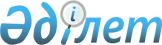 Об утверждении коэффициентов зонирования, учитывающие месторасположение объекта налогообложения в населенных пунктах Панфиловского районаПостановление акимата Панфиловского района области Жетісу от 21 июля 2023 года № 312. Зарегистрировано Департаментом юстиции области Жетісу 31 июля 2023 года № 49-19
      Сноска. Вводится в действие с 01.01.2024 в соответствии с пунктом 4 настоящего постановления.
      В соответствии с пунктом 6 статьи 529 Кодекса Республики Казахстан "О налогах и других обязательных платежах в бюджет" (Налоговый кодекс), статьей 31 Закона Республики Казахстан "О местном государственном управлении и самоуправлении в Республике Казахстан", акимат Панфиловского района ПОСТАНОВЛЯЕТ:
      1. Утвердить коэффициенты зонирования, учитывающие месторасположение объекта налогообложения в населенных пунктах Панфиловского района, согласно приложению к настоящему постановлению.
      2. Признать утратившим силу постановление акимата Панфиловского района от 27 октября 2022 года № 388 "Об утверждении коэффициентов зонирования, учитывающие месторасположение объекта налогообложения в населенных пунктах Панфиловского района" (зарегистрированное в Реестре государственной регистрации нормативных правовых актов № 173334).
      3. Контроль за исполнением настоящего постановления возложить на курирующего заместителя акима Панфиловского района.
      4. Настоящее постановление вводится в действие с 1 января 2024 года. Коэффициенты зонирования, учитывающие месторасположение объекта налогообложения в населенных пунктах Панфиловского района
					© 2012. РГП на ПХВ «Институт законодательства и правовой информации Республики Казахстан» Министерства юстиции Республики Казахстан
				
      Аким Панфиловского района

М. Сағымбек
Приложение к постановлению акимата Панфиловского района от 21 июля 2023 года № 312
№
Месторасположение объекта налогообложения
Коэффициент зонирования
Город Жаркент
Город Жаркент
Город Жаркент
1
Кадастровые кварталы 004 (южнее улицы Иванова), 006, 007 (восточнее улицы Набережная, южнее улицы Пушкина), 005 (южнее улицы Иванова), 014 (западнее улицы Илахунова), 015 (западнее улицы Илахунова, севернее улицы Ходжамьярова)
2,0
2
Кадастровые кварталы 008 (застроенная территория севернее улицы Шамиева), 004 (севернее улицы Иванова), 005 (севернее улицы Иванова), 009 (застроенная территория севернее улицы Шамиева), 002, 012, 013, 010 (застроенная территория севернее улицы Шамиева), 007 (западнее улицы Набережная, севернее улицы Пушкина) 
2,0
3
Кадастровые кварталы 008 (застроенная территория южнее улицы Шамиева), 009 (застроенная территория южнее улицы Шамиева), 015 (восточнее улицы Илахунова, южнее улицы Ходжамьярова), 003, 001, 014 (восточнее улицы Илахунова), 010 (застроенная территория южнее улицы Шамиева) 
2,0
4
Кадастровый квартал 011 (западнее реки Усек)
1,3
Айдарлинский сельский округ
Айдарлинский сельский округ
Айдарлинский сельский округ
5
село Айдарлы
1,55
6
село Дарбазакум 
1,25
7
село Сарпылдак
1,25
 Баскунчинский сельский округ
 Баскунчинский сельский округ
 Баскунчинский сельский округ
8
село Алмалы 
1,45
9
село Баскуншы
1,45
 Бирликский сельский округ
 Бирликский сельский округ
 Бирликский сельский округ
10
село Алтыуй
1,85
11
село Надек 
1,45
12
село Шежин 
1,15
 Жаскентский сельский округ
 Жаскентский сельский округ
 Жаскентский сельский округ
13
село Головацкий 
1,9
14
село Суптай 
1,35
Коктальский сельский округ
Коктальский сельский округ
Коктальский сельский округ
15
село Акжазык 
1,85
16
село Аккудык
1,85
17
село Коктал
1,85
Конуроленский сельский округ
Конуроленский сельский округ
Конуроленский сельский округ
18
село Борибай би
1,15
19
село Керимагаш 
1,7
20
село Коныролен
1,45
21
село Сарытобе 
1,3
22
село Ынталы 
1,25
 Пиджимский сельский округ
 Пиджимский сельский округ
 Пиджимский сельский округ
23
село Ават 
1,85
24
село Хоргос 
1,45
25
село Пиджим 
1,85
26
село Ынтымак
1,85
Сарыбельский сельский округ
Сарыбельский сельский округ
Сарыбельский сельский округ
27
село Садыр 
1,25
28
село Сарыбел
1,45
29
село Турпан
1,45
Талдынский сельский округ
Талдынский сельский округ
Талдынский сельский округ
30
село Енбекши 
1,45
31
село Жеруйык
1,85
32
село Лесновка
1,85
Улкенагашский сельский округ
Улкенагашский сельский округ
Улкенагашский сельский округ
33
село Аулиеагаш 
1,45
34
село Жаркент-Арасан
1,65
35
село Коктал-Арасан 
1,75
Улкеншыганский сельский округ
Улкеншыганский сельский округ
Улкеншыганский сельский округ
36
село Аккент 
1,55
37
село Кишишыган 
1,85
38
село Кырыккудык 
1,85
39
село Улкеншыган 
1,85
 Ушаральский сельский округ
 Ушаральский сельский округ
 Ушаральский сельский округ
40
село Акарал 
1,35
41
село Кызылжиде 
1,35
42
село Ушарал 
1,95
Шолакайский сельский округ
Шолакайский сельский округ
Шолакайский сельский округ
43
село Диканкайрат 
1,75
44
село Жидели
0,75
45
село Шолакай 
1,85